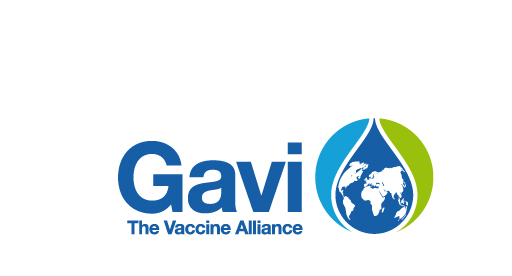 Modèle de narratif pour les demandes "indépendantes" de Top-up InnovationLa demande d'accès au soutien de Gavi devra être approuvée par le ministre de la Santé, ou son autorité déléguée. La demande complétée, accompagnée des documents justificatifs, doit être soumise à Gavi par e-mail à proposals@gavi.org, avec copie au Responsable Pays (SCM), avant l'une des dates limites de soumission du CEI publiées, à savoir le 17 janvier, le 18 avril, le 18 juillet ou le 3 octobre 2023 Après soumission, la demande sera présentée pour examen lors de la prochaine réunion du Comité d'examen indépendant (CEI).DEMANDE DU PAYS ET INFORMATIONS COMPLÉMENTAIRESBesoins du paysVeuillez décrire le(s) problème(s) spécifique(s) auquel(s) vous êtes confronté(s) et que vous essayez de résoudre par le biais de cette demande, les besoins spécifiques que vous avez et le manque de financement actuel. Des interventions éprouvées à mettre à l'échelle 	Veuillez décrire la ou les interventions éprouvées que vous souhaitez mettre à l'échelle ? Cette(ces) intervention(s) est-elle(sont) mise(s) en évidence dans les directives de financement du programme en tant qu'intervention innovante ? Cette(ces) intervention(s) est-elle(sont) déjà mise(s) en œuvre et éprouvée(s) dans le pays ou dans d'autres pays que vous connaissez ? Appropriation par le paysLa ou les interventions proposées pour être mises à l'échelle avec le complément d'innovation sont-elles également soutenues par le soutien RSS de Gavi, la subvention de soutien opérationnel (Ops) aux campagnes et/ou le fonds national et/ou le financement d'autres donateurs et sont-elles mises en évidence dans une feuille de route nationale chiffrée avec un plan de durabilité et de transition ? Absorption des fonds Gavi existantsLa possibilité de réaffecter des fonds existants, par exemple le financement RSS de Gavi, a-t-elle été pleinement étudiée avant de demander un financement complémentaire/complémentaire ? Veuillez préciser.BudgetQuel est le montant total du budget demandé pour le complément d'innovation ?Sur le total de la demande, quel est le montant budgété prévu pour les coûts opérationnels des interventions et de l'environnement favorable (maximum 85%) ?Qui sera le bénéficiaire des fonds ? Sur le total de la demande, quel est le montant budgétisé prévu pour l'assistance technique (maximum 15%) : Qui sera le(s) partenaire(s) fournissant l'assistance technique ? S'agit-il d'un partenaire nouveau ou existant ?  Agenda d'apprentissageQu'est-ce qui est prévu et budgété pour l'agenda d'apprentissage de cette innovation ? CalendrierQuand est ce que le programme de mise en œuvre et d'apprentissage sera-t-il achevé ?PIÈCES JOINTES ET DOCUMENTS D'ACCOMPAGNEMENT Pièces justificatives obligatoires: Veuillez vous assurer que les documents suivants sont fournis avec ce formulaire pour appuyer votre demande:  Plan de travail, dans le modèle d'instructions et de plan de travail pour les demandes indépendantes de suppléments pour l'innovation Top-up InnovationBudget, dans le modèle de budgétisation et de rapport de GaviVeuillez vous référer au Budgétisation et Rapportage Financier : Guide d’utilisation & au Guide d’éligibilité budgétaire Approbation de la demande par l'organisme de coordination, par exemple le procès-verbal du Comité de coordination interagences (CCI) sur la vaccination Signature du ministre de la Santé (ou de l'autorité déléguée), à l'aide de la feuille prévue à cet effet dans le modèle d'instructions et de plan de travail pour les demandes indépendantes de financement complémentaire pour l'innovation.Vous pouvez également joindre toute autre pièce justificative pertinente à la demande (par exemple, des documents existants sur une innovation à élargir).PaysMinistèreCoordonnées du point focal national pour cette demandeNom:Email:Téléphone:- 